El Salto, Jalisco. 02 de junio de 2023077/DPCYB/06/2023LIC. RICARDO ZAID SANTILLAN CORTES	PRESIDENTE DE EL SALTO, JALISCO CC. LIC. EDUARDO ALFONSO LOPEZ VILLALVAZOCC. MTRO. FILIBERTO BENAVIDES GARCIA (Versión digital)C.C. ROSARIO MARLENE TEJEDA TAMAYO (Versión digital)P R E S E N T E SA través de este conducto le informo de las actividades realizadas durante el mes de mayo de 2023 por parte de la Dirección de Protección Civil y Bomberos, destacando lo siguiente:Estado de fuerzaEn este mes se atendieron:279 Servicios de emergencia 72   Solicitudes de inspección a giro85   Visitas de inspección145 Dictámenes BASE 1= 283 Servicios atendidos (Carretera El Castillo Km 11, El Salto)BASE 2= 10 Servicios atendidos (Delegación Las Pintas Deshabilitada)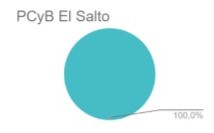 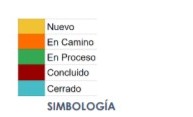 Área Técnica de Gestión Integral de RiesgosDictámenes:106 Factibilidad de giro00 Habitabilidad16 Cumplimiento al Programa Interno de Protección Civil05 Cumplimiento a la NOM-002-STPS-201000 Cumplimiento a Estudios de riesgoÁrea de Inspecciones96 Inspecciones01 Infracciones01 ApercibimientosEvaluación y Seguimiento02 Constancias de hechos   00 Reportes de Visita              00 Solicitudes de Transparencia       JEFATURA DE CAPACITACIONES 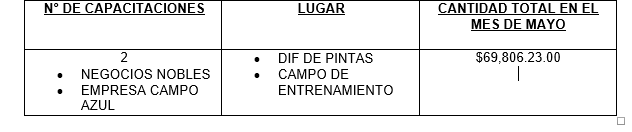 Reuniones Presenciales del director10CENA GALA 100 AÑOS BOMBEROS.MISA RELIGIOSA POR LOS 100 AÑOS BOMBEROS GUADALAJARA.EVENTO CLAUSURA Y CENA BOMBEROS GUADALAJARA.REUNION OBRA PUBLICA.INAUGURACION JUEGOS BOMBEROS GUADALAJARA.CLAUSURA DE JUEGOS PARA BOMBEROS.SESION SOLEMNE H. AYUNTAMIENTO GUADALAJARA.INAUGURACION Vlll CONGRESO INTERNACIONAL OBRA MAFRE.COMITÉ MUNICIPAL CONTRA LAS ADICCIONES. BANDERAZO FUMIGACION CONTRA EL DENGUE.Solicitudes de Inspección a GiroA T E N T A M E N T E “2023, AÑO DEL BICENTENARIO DEL ESTADO LIBRE Y SOBERANO DE JALISCO”        LIC. RAMÓN ÁNGEL ORTEGA ZERMEÑO     DIRECTOR DE PROTECCIÓN CIVIL Y BOMBEROSVehículos operativos en servicioVehículos operativos en servicioVehículos operativos en servicioVehículos operativos en servicioNúmero económicoTipo de vehículoMarcaEstatusO2MotobombaAmerican LaFranceOperativo05Pick-up forestalesFord F-250Operativa06Pick-upVolkswagen Operativa07Pick-upMitsubishi L200Operativo09Pick-up estacasChevrolet NP300Operativo12SedanMitsubishi LancerOperativo15Pick-up forestalesFord F-150Operativo13Remolque con bomba de 3 pulgadasArtesanalOperativo 23Rescate UrbanoRAM 4000Operativo25Pick-up Chevrolet Operativa 	30   Pipa  10,000ltsInternational, FamasaOperativa26Pipa 10000ltsInternationalOperativo   Vehículos fuera de servicioVehículos fuera de servicioVehículos fuera de servicioVehículos fuera de servicio01Motobomba American LaFranceFalla en motor y Bomba14Sedan Mitsubishi LancerFalla en Motor16Retro excavadora 416ECaterpillarReparación 21Pipa mercedes MercedesDaño por Rin daño en la masa.ClaveTipo de serviciomay-231Choque vehicular82Fuga y olores de gas LP y Derrame de Químicos273Panales de abeja y guaricho174Incendio de pastizal, lote baldío, maleza1175Inundaciones06Incendio en casa277Incendio en escuela18Incendio vehículo39Incendio en comercio110Incendio en edificio011Quema urbana612Quema agropecuaria013Incendio de fabrica014Otros incendios1015Falsas alarmas2816Volcadura417Postes, cables y arboles caídos1018Rescate de cadáveres119Otros servicios1720Captura y traslado de animales221Quema de castillo822Materiales peligrosos o radioactivos023Derrumbes024Descontaminación025Rescate de personas226Rescate de animales6TOTAL295BASE 1283BASE 210BASE 1 Y 22EMPRESAGIRONUMERO DE FOLIO DE PAGOFECHA DE PAGO$ COSTOASIMEX ADUANA, S.A. DE C.V.OFICINAS15796902 DE MAYO$722.36LETICIA HIDALGO ZARAGOZARECICLADORA DE PLASTICO15794227 DE ABRIL$1,483.82ABSORBENT COTTON, S.A. DE C.V.EMPACADO Y DISTRIBUCION DE ALGODÓN EN DIFERENTES PRESENTACIONES16769002 DE MAYO$1,483.82CALIDRA DE OCCIDENTE, S.A. DE C.V.CENTRO DE DISTRIBUCION15797503 DE MAYO$5,326.82GAVANA TECHOS, S. DE R.L. DE C.V.VENTA DE MATERIALES PARA CONSTRUCCION16770303 DE MAYO$722.36INYMO EPC, S.A. DE C.V.TALLER DE PAILERIA Y SOLDADURA16772304 DE MAYO$1,483.82REMESARE, S.A. C.V.FUNDICION DE METALES EN GENERAL Y FABRICACION  DE PRODUCTOS QUIMICOS18000704 DE MAYO$3,534.55COMERCIALIZADORA DE ACERO AJARE, S.A. DE C.V.BODEGA, ALMACEN CON VENTA DE ACEROS Y BASCULA PUBLICA18000604 DE MAYO$3,534.55GAS BUTEP, S.A. DE C.V.ESTACION DE CARBURACION GAS L.P. CON VENTA Y LLENADO DE RECIPIENTES PORTATILES15776719 DE ABRIL$4,315.03GAS BUTEP, S.A. DE C.V.ESTACION DE CARBURACION GAS L.P. 15776819 DE ABRIL$4,315.03GAS BUTEP, S.A. DE C.V.ESTACION DE CARBURACION DE GAS L.P. 15777119 DE ABRIL$4,315.03GAS BUTEP, S.A. DE C.V.ESTACION DE CARBURACION15776519 DE ABRIL$4,315.03GAS BUTEP, S.A. DE C.V.ESTACION DE CARBURACION GAS L.P.15776619 DE ABRIL$4,315.03GAS BUTEP, S.A. DE C.V.ESTACION DE CARBURACION GAS L.P. CON VENTA A RECIPIENTES PORTATILES15776119 DE ABRIL$4,315.03GAS BUTEP, S.A. DE C.V.ESTACION DE CARBURACION (GAS L.P.)15776219 DE ABRIL$4,315.03GAS BUTEP, S.A. DE C.V.ESTACION DE CARBURACION GAS L.P.15776319 DE ABRIL$4,315.03GAS BUTEP, S.A. DE C.V.ESTACION DE CARBURACION GAS L.P. CON VENTA Y LLENADO DE RECIPIENTES PORTATILES15776419 DE ABRIL$4,315.03GAS BUTEP, S.A. DE C.V.ESTACION DE CARBURACION GAS L.P.15776919 DE ABRIL$4,315.03GAS BUTEP, S.A. DE C.V.ESTACION DE CARBURACION GAS L.P. CON VENTA Y LLENADO DE RECIPIENTES PORTATILES155777019 DE ABRIL$4,315.03OCHER COMERCIAL, S.A. DE C.V.CASA DE EMPEÑO15803411 DE MAYO$722.36OCHER COMERCIAL, S.A. DE C.V.CASA DE EMPEÑO15803511 DE MAYO$722.36OCHER COMERCIAL, S.A. DE C.V.CASA DE EMPEÑO15803311 DE MAYO$722.36OCHER COMERCIAL, S.A. DE C.V.CASA DE EMPEÑO15803211 DE MAYO$722.36EDUARDO JULIAN GARCIA LOPEZFABRICACION Y ALMACENAMIENTO DE MATERIAS PRIMAS Y PRODUCTOS DE LIMPIEZA15806315 DE MAYO$1,723.83SAB NAFTA, S.A. DE C.V.MOLDEO POR FUNDICION DE PIEZAS NO FERROSA13890312 DE MAYO $7,169.10ARTURO GAETA ROSALESFABRICACION Y REPARACION DE CARROCERIAS Y SIMILARES17540121 DE MARZO$722.36ALMA RUTH CARRERA MEDRANOACCESORIOS DE ELECTRONICA Y TELECOMUNICACIONES16775412 DE MAYO $748.39COMPAÑÍA POWER TOOLS, S.A. DE C.V. / URREA HERRAMIENTAS PROFESIONALES, S.A. DE C.V.INDUSTRIA15806415 DE MAYO$7,169.10BONYARD SERVICIOS, S.C.ALMACEN Y SERVICIOS LOGISTICOS15796702 DE MAYO$7,169.10PINTURAS ARAMEXPINTURAS Y COMPLEMENTOS11 DE MAYO$1,483.82PATRICIA VILLEGAS FIGUEROATALLER DE CUERDAS Y ALMACEN13889411 DE MAYO$5,326.82ARMANDO HERNANDEZ VAZQUEZPOLLERIA11 DE MAYO$722.36WORLD COURIER DE MEXICO, S.A. DE C.V.OFICINA ADMINISTRATIVA, PAQUETERIA Y MENSAJERIA16776815 DE MAYO$722.36JOSE ELIAS ALATORRE MARTINEZELABORACION DE SALSAS PICANTES16778015 DE MAYO$722.36HOTELERA DEL SALTO, S.A. DE C.V. / JESUS HERNANDEZ SANCHEZTURISTICO HOTELERO (MOTEL) Y SERVICIOS DISTRITAL (RESTAURANTE-BAR)16776115 DE MAYO$9,624.62LUIS MARIO ZAMORANO CEDILLOREPARACION, COMPRA VENTA DE MAQUINARIA DE MANEJO DE CARGA15807716 DE MAYO$9,624.62DERIVADOS LACTEOS EL SABINO, S.A. DE C.V.ALMACENAMIENTO DE LACTEOS15808516 DE MAYO$722.36JOSE DE JESUS HERNANDEZ LOPEZVENTA DE PINTURAS VINILICAS Y ESMALTES15808016 DE MAYO$722.36RAFAEL ROMERO CARRILLOTALLER DE TORNO16 DE MAYO$722.36NEDESA, S.A. DE C.V.ASESORIA TECNICA EN AUTOMATIZACION15810818 DE MAYO$1,483.82FORTACERO, S.A. DE C.V. / LUIS ROBERTO TREVIÑO GUAJARDOCOMPRA-VENTA DE ACERO10803531 DE ENERO$5,326.82GENOVEVA VENTURA MENDOZACOMPRA VENTA DE CARROS USADOS16 DE MAYO$1,483.82ARMANDO RAMIREZ REAPIZZERIA16779818 DE MAYO$722.36JAVIER ALEJANDRO BELTRAN DE ALBATERRAZA15812319 DE MAYO$722.36LYCAN, S.A. DE C.V.RECICLADORA DE RESIDUOS PLASTICO, CARTON, MADERA Y BASCULA PUBLICA18010319 DE MAYO$1,483.82LISVETT HERNANDEZ GRACIANOCHATARRERA18 DE MAYO$722.36LYCAN, S.A. DE C.V.CENTRO DE ACOPIO COMPRA VENTA CARTON PLASTICO18010219 DE MAYO$1,483.82VICTOR HUGO MEZA FLORESOFICINA DE CAPACITACION15789921 DE ABRIL$722.36NORMA MENDOZA MELGOZAVENTA DE ALIMENTOS16780219 DE MAYO$722.36ENRIQUE CELIS BRAVO / IMPORT VIDRIO, S.A. DE C.V.BODEGA, COMPRA VENTA DE VIDRIO Y OFICINAS15798708 DE MAYO$722.36VASEN EMPRESARIAL DINAMICAFABRICACION DE EQUIPO CON MOTOR PARA JARDINERIA, FABRICACION DE SISTEMA DE BOMBEO PARA USO INDUSTRIAL, COMERCIAL Y DOMESTICO15799509 DE MAYO$7,187.33JORGE ANTONIO GUTIERREZ VENTURACOMPRA VENTA DE AUTOS USADOS16 DE MAYO$1,483.82MILENIUM CONSTRUCASA, S.A. DE C.V.ANUNCIO ESPECTACULAR13865719 DE ABRIL$1,723.83DIANA GUADALUPE GUTIERREZ RAZOFABRICACION DE INSECTICIDAS22 DE MAYO$722.36DIGRA, S.A. DE C.V.COMPRA, VENTA Y COMERCIALIZACION DE PRODUCTOS QUIMICOS15812622 DE MAYO$1,483.82AYUNTAMIENTO DE EL SALTOCENTRO DE ACOPIO DE RESIDUOS DE MANEJO ESPECIALGRUPO METELMEX, S.A. DE C.V.MANUFACTURAS MENORES Y SERVICIOS A LA INDUSTRIA Y EL COMERCIO15814223 DE MAYO$1,483.82MGM ESTRATEGIAS GRAFICAS DE MEXICOBODEGA CON OFICINAS ADMINISTRATIVAS15814423 DE MAYO$722.36INGOS LOGISTICA EZPECIALIZADA ACTIVA, S. DE R.L. SERVICIO DE ALMACENAMIENTO-CONSERVACION-MANEJO-CONTROL-TRANSPORTE Y DISTRIBUCION DE MEDICAMENTOS-BIOTECNOLOGICOS-COSMETICOS Y BIOCOSMETICOS18101523 DE MAYO$3,534.55BERTHA ALICIA ALVARADO FLORESALMACEN DE VALORES14802127 DE ENERO$7,169.10BANCO MERCANTIL DEL NORTE, S.A.BANCO18032624 DE MAYO$3,534.55EDEN DE VIDA AURAD, A.C.CENTRO DE REHABILITACION16783124 DE MAYO$722.36EDEN DE VIDA AURAD, A.C.CENTRO DE REHABILITACION16782924 DE MAYO$722.36GATE GOURMET & MAASA MEXICO, S.A. DE C.V.ALMACEN DE ALIMENTOS15816826 DE MAYO$722.36MILAGROS GARCIA DIAZVENTA DE PINTURAS Y SOLVENTES Y VIDRIO PLANO15816626 DE MAYO$722.36ABASTECEDORA MAXIMO, S.A. DE C.V.VENTA DE PANEL DE YESO17739029 DE MAYO$1,483.82MARCO ANTONIO OSORNIO POSADAPENSION DE VEHICULOS16786629 DE MAYO$1,483.82ROGELIO ORNELAS CURIELTALLER DE VENTA DE MOTOCICLETAS Y REFACCIONES30 DE MAYO$1,483.82LETICIA GANDARA MONTESESCUELASECUNDARIA18106830 DE MAYO$761.97LETICIA GANDARA Y/O LAS TORRES DEL SABERESCUELA PRIMARIA18106730 DE MAYO$761.97LAS TORRES DEL SABER, A.C.JARDIN DE NIÑOS (PREESCOLAR)18106630 DE MAYO$761.97JESUS ARACELI MUÑOZ GONZALEZCONSULTORIO DENTAL31 DE MAYO$748.49DESPACHOS ADUANALES CASTAÑEDA, S.A. DE C.V.AGENCIA ADUANAL31 DE MAYO$1,483.82ServiciosMayoAcumulado anualVisitas de inspección$181,538.04	$2,541,854.21Pago Visto Bueno$6,133.76$85,872.64Capacitación$69,806.23$215,248.35Quema de pirotecnia$0.00$3,182.19Enjambres en industria$0.00$2,202.99Total$257,478.03$2,848,360.38